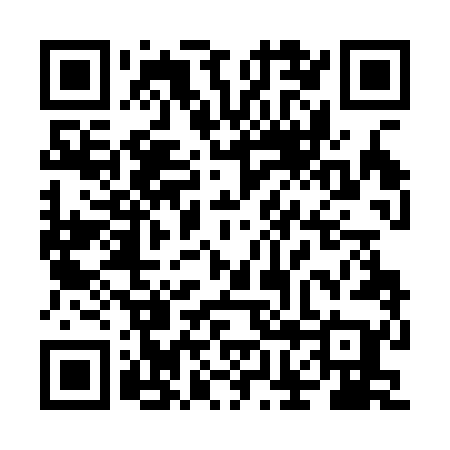 Ramadan times for Grzezno, PolandMon 11 Mar 2024 - Wed 10 Apr 2024High Latitude Method: Angle Based RulePrayer Calculation Method: Muslim World LeagueAsar Calculation Method: HanafiPrayer times provided by https://www.salahtimes.comDateDayFajrSuhurSunriseDhuhrAsrIftarMaghribIsha11Mon4:254:256:2212:093:585:565:567:4712Tue4:224:226:2012:094:005:585:587:4913Wed4:204:206:1812:084:016:006:007:5114Thu4:174:176:1512:084:036:026:027:5315Fri4:154:156:1312:084:046:046:047:5516Sat4:124:126:1012:074:066:066:067:5717Sun4:094:096:0812:074:076:076:077:5918Mon4:064:066:0512:074:096:096:098:0119Tue4:044:046:0312:074:106:116:118:0320Wed4:014:016:0112:064:126:136:138:0621Thu3:583:585:5812:064:136:156:158:0822Fri3:553:555:5612:064:156:176:178:1023Sat3:523:525:5312:054:166:196:198:1224Sun3:493:495:5112:054:186:206:208:1425Mon3:473:475:4812:054:196:226:228:1726Tue3:443:445:4612:044:216:246:248:1927Wed3:413:415:4312:044:226:266:268:2128Thu3:383:385:4112:044:236:286:288:2429Fri3:353:355:3912:044:256:306:308:2630Sat3:323:325:3612:034:266:316:318:2831Sun4:294:296:341:035:277:337:339:311Mon4:254:256:311:035:297:357:359:332Tue4:224:226:291:025:307:377:379:363Wed4:194:196:261:025:317:397:399:384Thu4:164:166:241:025:337:407:409:415Fri4:134:136:221:015:347:427:429:436Sat4:104:106:191:015:357:447:449:467Sun4:064:066:171:015:377:467:469:488Mon4:034:036:151:015:387:487:489:519Tue4:004:006:121:005:397:507:509:5310Wed3:563:566:101:005:417:517:519:56